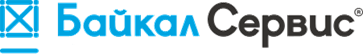 «Байкал-сервис Саратов»-транспортная компания, в компетенцию которой входит организация перевозок сборных грузов. Постоянное совершенствование и экономные тарифы позволяет нам считаться одной из лидирующих компаний на рынке грузоперевозок более 25 лет. Мы доставляем сборные грузы в самые сжатые сроки, отправляем машины регулярно. Главное наше преимущество-это лояльное отношение и детальная работа с каждым клиентом индивидуально.  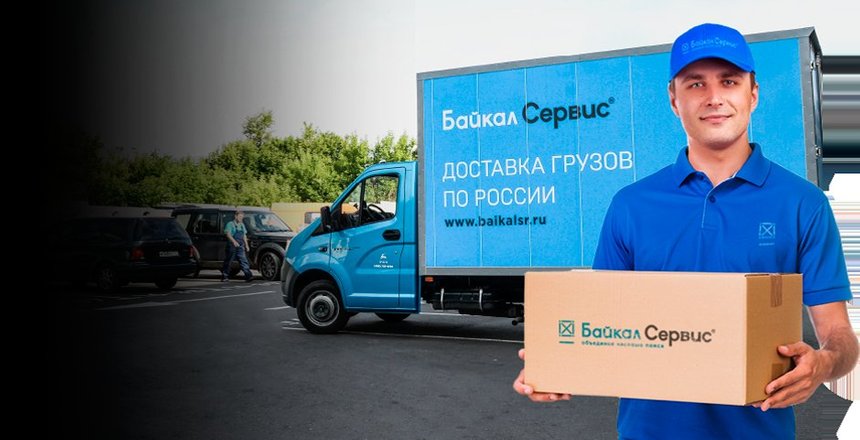 Преимущества работы с нами:-широкая география грузоперевозок -быстрые сроки доставки -личный кабинет (полная история ваших грузоперевозок, получение полной информации о перемещении и статусе ваши грузов, предварительный расчёт стоимости и сроков перевозок)-Персональный менеджер и постоянная информационная поддержка-гибкие условия работы -гибкая система скидок 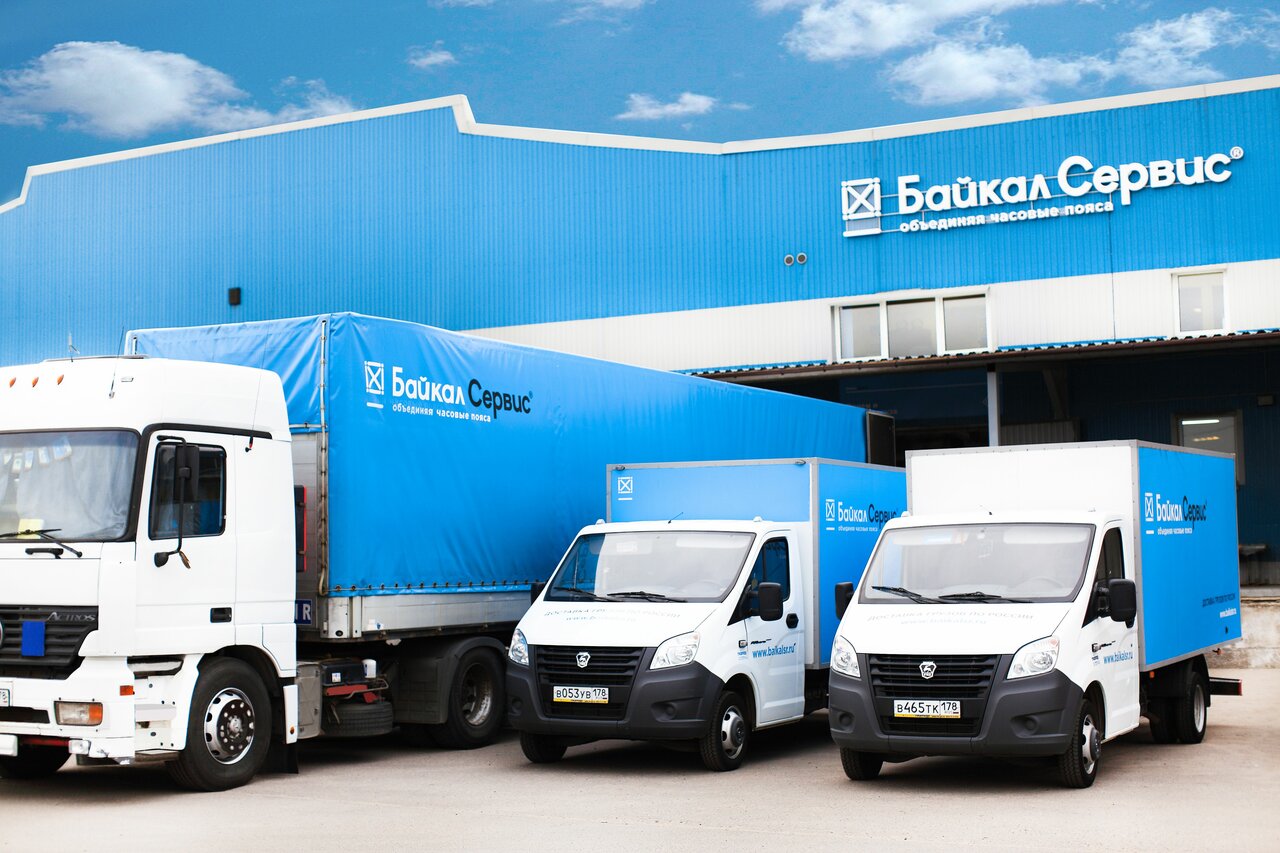 Наши услуги:По всем интересующим вопросам Вы можете обратиться в отдел продаж! Наши контакты:8(8452)39-08-08 доб. 25943, доб. 25942, доб. 25947, доб. 25949 Почта: info@srt.baikalsr.ru Дополнительную информацию вы можете посмотреть на нашем сайтеhttps://www.baikalsr.ru/Услуги перевозкиДополнительные услугиСкладские услугиСборные грузыЗабор и доставка грузаОтветственное хранениеАдресная доставкаСтрахованиеБесплатное хранение грузаУниверсальная доставкаВозврат документовУпаковкаДоставка в гипермаркетыПогрузо-разгрузочные работыАвиаперевозки